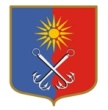 КИРОВСКИЙ МУНИЦИПАЛЬНЫЙ РАЙОНЛЕНИНГРАДСКОЙ ОБЛАСТИАДМИНИСТРАЦИЯОТРАДНЕНСКОГО ГОРОДСКОГО ПОСЕЛЕНИЯП О С Т А Н О В Л Е Н И Еот  27  ноября 2019 года  №  650О подготовке проекта изменений в Правила землепользования и застройки Отрадненского городского поселения Кировского муниципального района Ленинградской области В соответствии с Градостроительным кодексом Российской Федерации, Земельным кодексом Российской Федерации,  Федеральным законом от 6 октября 2003 года № 131-ФЗ «Об общих принципах организации местного самоуправления в Российской Федерации», областным законом Ленинградской области от 7 июля 2014 года № 45-оз «О перераспределении полномочий в области градостроительной деятельности между органами государственной власти Ленинградской области и органами местного самоуправления Ленинградской области», на основании требований части 12 статьи 34 Федерального закона от 23 июня 2014 года № 171-ФЗ «О внесении изменений в Земельный кодекс Российской Федерации и отдельные законодательные акты Российской Федерации», с учетом рекомендаций, содержащихся в заключении комиссии по подготовке изменений в Правила землепользования и застройки Отрадненского городского поселения Кировского муниципального района Ленинградской области от 18 ноября 2019 года, администрация  МО  «Город Отрадное» п о с т а н о в л я е т:1. Утвердить порядок и сроки проведения работ по подготовке проекта изменений в Правила землепользования и застройки Отрадненского городского поселения Кировского муниципального района Ленинградской области в части внесения изменений в градостроительные регламенты в целях приведения видов разрешенного использования в соответствии с классификатором видов разрешенного использования земельных участков, утвержденным Приказом Министерства экономического развития Российской Федерации от 1 сентября 2014 года № 540 «Об утверждении классификатора видов разрешенного использования земельных участков» согласно приложению.2. Установить этапы градостроительного зонирования в соответствии с приложением 1.3. Установить порядок направления заинтересованными лицами предложений по подготовке проекта изменений в Правила землепользования и застройки Отрадненского городского поселения Кировского муниципального района Ленинградской области в соответствии с приложением 3.4. Контроль за исполнением настоящего постановления оставляю за собой.Заместитель главы администрации по экономике и инвестициям                                                             В.И. ЛетуновскаяРазослано: 3-дело, 1-УМИАГПриложение № 1 к постановлению  администрацииМО «Город Отрадное»от «  27  » ноября 2019 года №  650Этапы градостроительного зонированияГрадостроительное зонирование территории Отрадненского городского поселения Кировского муниципального района Ленинградской области произвести в один этап:1 этап – внесение изменений в градостроительные регламенты Правил землепользования и застройки Отрадненского городского поселения Кировского муниципального района Ленинградской области в целях приведения видов разрешенного использования в соответствии с классификатором видов разрешенного использования земельных участков, утвержденным Приказом Министерства экономического развития Российской Федерации от 1 сентября 2014 года № 540 «Об утверждении классификатора видов разрешенного использования земельных участков».Приложение № 2 к постановлению  администрацииМО «Город Отрадное»от «  27  » ноября 2019 года № 650Порядок и сроки проведения работ по подготовке проекта изменений в Правила 
землепользования и застройки части территории Отрадненского городского поселения Кировского муниципального района Ленинградской области (в пределах существующих границ г. Отрадное) Приложение № 3 к постановлению  администрацииМО «Город Отрадное»от «  27  » ноября 2019 года №  650ПОРЯДОКнаправления в Комиссию предложений заинтересованных лиц по подготовке проекта изменений в Правила землепользования и застройки Отрадненского городского поселения Кировского муниципального района Ленинградской области Предложения физических и юридических лиц по проекту изменений в Правила могут быть представлены как в устной, так и в письменной формах. В устной форме предложения принимаются от заинтересованных лиц на публичных слушаниях.В письменной форме предложения от заинтересованных лиц могут быть направлены по почте для передачи предложений и непосредственно в Комиссию (с пометкой «В комиссию по подготовке внесения изменений в Правила землепользования и застройки МО «Город Отрадное» по адресу: ул. Гагарина, д. 1 каб.12).Предложения должны быть логично изложены в письменном виде (напечатаны либо написаны разборчивым почерком) за подписью лица, их изложившего, с указанием его полных фамилии, имени, отчества, адреса места регистрации и даты подготовки предложений. Неразборчиво написанные, неподписанные предложения, а также предложения, не имеющие отношения к подготовке проекта правил, комиссией не рассматриваются.Предложения могут содержать любые материалы (как на бумажных, так и магнитных носителях). Направленные материалы возврату не подлежат.Предложения, поступившие в Комиссию после завершения работ по подготовке изменений в правила, не рассматриваются.Комиссия не дает ответы на поступившие предложения.Комиссия вправе вступать в переписку с заинтересованными лицами, направившими предложения.№ п/п№ п/пВиды работ (этапы)Сроки исполненияИсполнитель1 этап1 этап1 этап1 этап1 этап1.Подготовка проекта изменений в Правила землепользования и застройки Отрадненского городского поселения Кировского муниципального района Ленинградской области (далее – Проект)Подготовка проекта изменений в Правила землепользования и застройки Отрадненского городского поселения Кировского муниципального района Ленинградской области (далее – Проект)ноябрь 2019 годУправление муниципальным имуществом, архитектуры, градостроительства администрации МО «Город Отрадное»2 этап2 этап2 этап2 этап2 этап2Направление Проекта в комитет градостроительной политики Ленинградской области (далее – Комитет) для проверки и принятия решенияНаправление Проекта в комитет градостроительной политики Ленинградской области (далее – Комитет) для проверки и принятия решенияВ течение 3 дней после представления измененийГлава администрации МО «Город Отрадное»3Устранение замечанийУстранение замечанийПри наличии в течении 5 рабочих дней Управление муниципальным имуществом, архитектуры, градостроительства администрации МО «Город Отрадное»4Принятие решения о проведении публичных слушаний по ПроектуПринятие решения о проведении публичных слушаний по ПроектуНе позднее 5 дней со дня получения Проекта от Комитета Глава МО «Город Отрадное»5Опубликование Проекта. Проведение публичных слушанийОпубликование Проекта. Проведение публичных слушанийНе менее одного и не более трёх месяцев со дня опубликования ПроектаКомиссия по подготовке проекта изменений в Правила землепользования и застройки Отрадненского городского поселения Кировского муниципального района Ленинградской области3 этап3 этап3 этап3 этап3 этап1.Направление Проекта в Комитет на утверждениеНаправление Проекта в Комитет на утверждениеВ течение 5дней после проведения публичных слушанийГлава администрации МО «Город Отрадное»